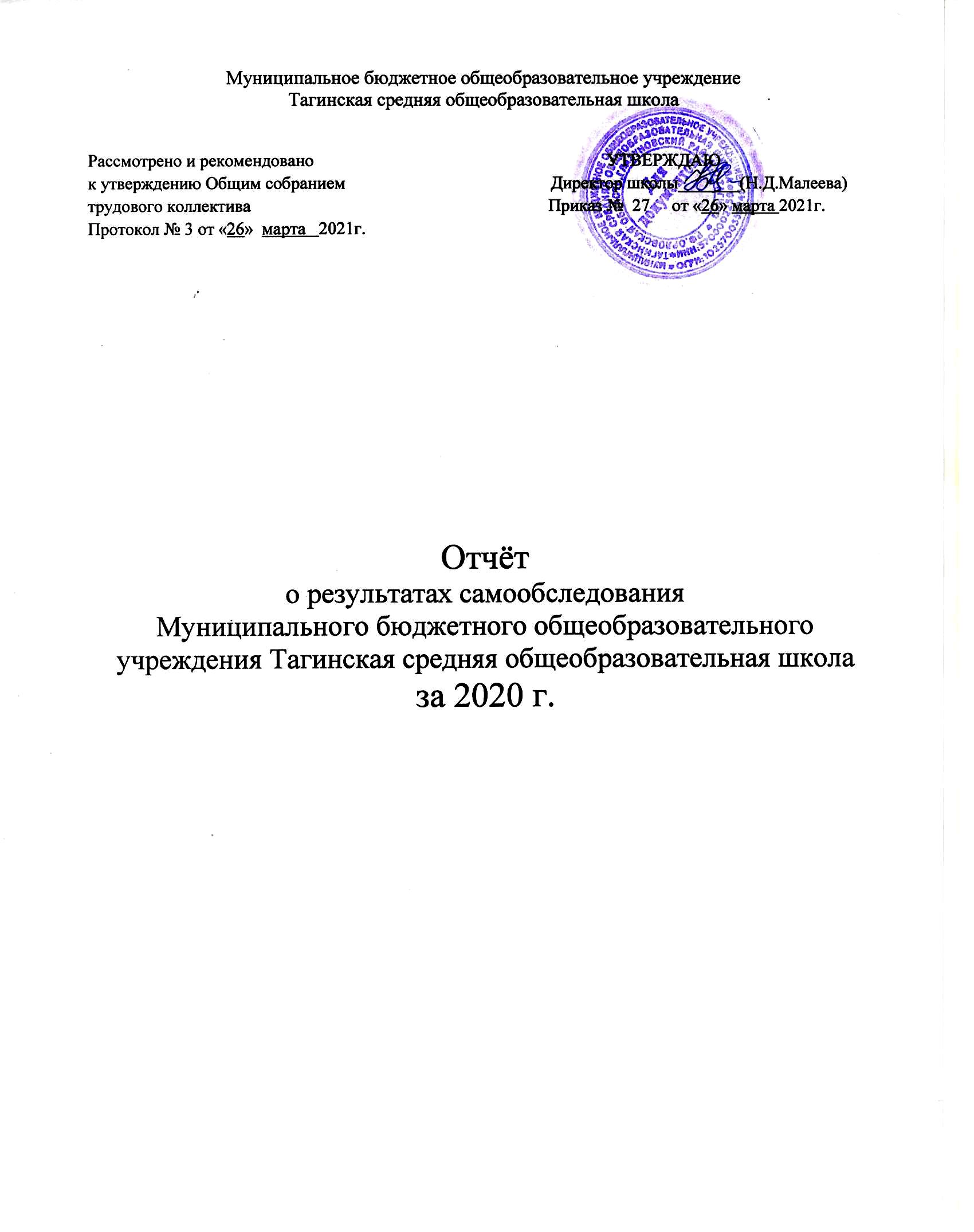 Самообследование МБОУ Тагинская средняя общеобразовательная школа проводилось в соответствии с подпунктом 3 пункта 3 статьи 28 Федерального закона от 29 декабря 2012 года №273-ФЗ «Об образовании в Российской Федерации», Приказами Министерства образования и науки Российской Федерации от 14 июня 2013 года №462 «Об утверждении Порядка проведения самообследования образовательной организацией» и от 10 декабря 2013 года №1324 «Об утверждении показателей деятельности образовательной организации, подлежащей самообследованию».Целью проведения самообследования является обеспечение доступности и открытости информации о состоянии развития МБОУ Тагинская средняя общеобразовательная школа.Самообследование проводится ежегодно администрацией школы в форме анализа.Источники информации: 1.Нормативно-правовые документы, рабочие документы, регламентирующие направления деятельности ОУ (аналитические материалы, планы и анализы работы, программы, расписания уроков, дополнительного образования, статистические данные). 2.Анализ и результаты Всероссийских проверочных работ, мониторингового исследования, диагностических работ, промежуточной аттестации, определяющие качество подготовки обучающихся.3.Результаты анкетирования участников образовательного процесса (определения степени удовлетворенности образовательным процессом).СОДЕРЖАНИЕ1.Общие сведения об общеобразовательном учреждении...........................................................42.Руководители общеобразовательного учреждения ……………...............................................52.1.Структура системы управления МБОУ Тагинская средняя общеобразовательная школа…………………………………………………………………………..................................63. Нормативно-правовая база...........................................................................................................74. Анализ учебно-воспитательной деятельности...........................................................................7-114.1.Сведения о педагогических работниках (в том числе руководящих работников), ведущих педагогическую деятельность.4.2.Повышение профессионального мастерства и квалификации учителей………………… 124.3.Ресурсное обеспечение образовательной деятельности в школе..........................................13-194.4.Внутренняя система оценки качества образования……………………................................20-244.5. Результаты ЕГЭ-2020 (государственная итоговая аттестация выпускников 11 класса).................................................24-254.6. Результативность образовательного процесса……………………………………………...26 -275.Результаты воспитательной деятельности..................................................................................27-356.Показатели деятельности дошкольной образовательной организации, подлежащей самообследованию……………………………………………...………………………………….35-377.Показатели деятельности общеобразовательной организации, подлежащей самообследованию……………………………………………...………………………………….37-408.Показатели деятельности организации дополнительного образования подлежащей самообследованию……………………………………………...………………………………….40-43I. Общие сведения об общеобразовательном учреждении. Полное наименование ОУ в соответствии с Уставом:Муниципальное бюджетное общеобразовательное учреждение Тагинская средняя общеобразовательная школаОрганизационно-правовая форма Учреждения: _муниципальное учреждение Учреждение является бюджетным.Юридический адрес:почтовый индекс  303354    4.2.область:   Орловская__4.3. район     Глазуновскийнаселенный пункт:   с.Тагино   4.5. улица Школьная     4.6. дом/корпус:     д. 8телефон:  8 (486) 75- 2-35-32Фактический адрес (при наличии нескольких площадок, на которых ведется образовательная деятельность, указать все адреса):  303354, Орловская область, Глазуновский район, с.Тагино, ул.Школьная, д.8Реализуемые образовательные программы:Основную общеобразовательную программу дошкольного образования;Основную общеобразовательную программу начального общего образования;Основную общеобразовательную программу основного общего образования;Основную общеобразовательную программу среднего общего образования;Адаптированную основную общеобразовательную программу начального общего образования для обучающихся с ЗПР;Адаптированную основную общеобразовательную программу начального общего образования для обучающихся с умственной отсталостью, имеющих сложную структуру дефекта;Адаптированную основную общеобразовательную программу основного общего образования для обучающихся с ЗПР;Адаптированную основную общеобразовательную программу основного общего образования для обучающихся с умственной отсталостью.Дополнительные общеразвивающие программы.Банковские реквизиты: БИК 045402001_Отделение Орёл//УФК по Орловской области г.Орел Расчетный счет 03234643546100005400 Корреспондентский счет 40102810545370000046_л/с 20546Ц95910 УФК по Орловской области .Учредитель: Глазуновский район Орловской области. Функции и полномочия Учредителя осуществляет администрация Глазуновского района в лице Управления образования администрации Глазуновского районаII. Руководители общеобразовательного учреждения.Структура системы управления МБОУ Тагинская средняя общеобразовательная школа III. Нормативно – правовая база.Лицензия на право осуществления образовательной деятельности: серия 57Л01 № 0000557 регистрационный № 196 , дата выдачи 13 октября 2016 г. срок действия бессрочно_кем выдана:_Департамент образования Орловской области_Свидетельство о государственной аккредитации: серия 57А01 №0000410 , регистрационный № 983дата выдачи:16 мая 2014г_, срок действия до 16 мая 2026 г.кем выдана:_Департамент образования и молодежной политики Орловской области_Устав учреждения: дата регистрации в налоговом органе 17 ноября 2017г.Образовательная программа учреждения: рассмотрено и рекомендовано к утверждению педагогическим советом протокол №1 от 29 августа  2020г. и утверждена приказом директора №65 от 29 августа 2020г. Свидетельство о внесении записи в Единый государственный реестр юридических лиц:серия, 57 № 001298153 дата регистрации 21 ноября 2011 г.Свидетельство о постановке на учет в налоговом органе: серия 57 № 001298181 дата регистрации 28 декабря 2001 г.IV. Анализ учебно-воспитательной деятельности.В 2020  году обучалось 88 человек, из них: начальное образование - 31;основное образование - 48; среднее образование -9.Всего 11 классов – комплектов.Классы располагаются в учебных кабинетах, наполняемость составляет в среднем 8 человек.За последние 3 года не было ни одного отчисления из-за неуспеваемости. Снижение количества обучающихся связано с малой рождаемостью, уходом после получения основного общего образования для продолжения обучения в средних специальных учебных заведениях.Контингент обучающихся образовательного учреждения (за последние 3 года)Состояние здоровья школьников.Сведения о количестве обучающихся, занимающихся в различных медицинских группахИнформация о типах заболеваний детейУчастие обучающихся школы в предметных олимпиадахНабор обучающихся в школу осуществляется из числа детей, проживающих в районе села Тагино и близлежащих сел (Сеньково, Захаровка, Тагинский, Веселый, Каменка,  Гремячево, Воронец, Подолянь). Комплектование происходит на основе нормативных документов федерального, регионального, муниципального и школьного уровней, которые гарантируют право обучающимся на образование, его доступность и качество. Мониторинг комплектования первого класса показывает, что все дети посещали дошкольные образовательные учреждения.«Память» бывших выпускников о хорошей школе, давшей им базу для достижения жизненной успешности, влияет на выбор сегодняшних родителей образовательного учреждения для обучения своих детей.КОМПЛЕКТОВАНИЕ КЛАССОВ.Школа работает в 1 смену. Начало занятий в 9.00 ч, продолжительность академического часа в 1 классе (1 полугодие) – 35 минут, в последующих классах – 45 минут, перемены – 10 минут, 20 минут.Режим работы школы:Анализ ежедневной нагрузки обучающихся:Режим обучения обучающихся соответствует санитарно-гигиеническим нормам СанПиН 2.4.2. 2821-10 «Санитарно-эпидемиологические требования к условиям и организации обучения в общеобразовательных учреждениях» (утверждены Постановлением Главного государственного санитарного врача РФ № 189 от 29.12.2010 года)В целях не только успешной адаптации детей к образовательному процессу, но и в целях сохранения их здоровья, в 1 - 6 классах проводятся физкультминутки по 2 минуты. Уроки физической культуры по возможности проводятся на свежем воздухе. В 1 классе реализуется безотметочная система обучения.Во внеурочное время и в выходные (каникулы) на базе школы функционируют спортивные секции, кружки по интересам, организуются экскурсии, направленные на изучение родного края и истории Отечества, проводятся коллективные посещения музеев, театров.Образовательная деятельность в школе ориентирован на реальный контингент обучающихся, при этом учитываются особенности и потенциальные возможности каждого ребенка. Поэтому наша школа для всех детей и для любого ученика!Формы организации образовательной деятельности – это не только классно-урочная система, но и групповая, а также индивидуальная работа с обучающимися (индивидуальные занятия; школа и летний лагерь).Образовательные возможности школы можно проследить через учебный план – обязательный документ для осуществления образовательной деятельности. Обучающиеся обучаются по общеобразовательным программам, рекомендованным Министерством образования и науки РФ. Учитывая значимость фундаментальных предметов и подготовку к проведению ЕГЭ за счет части, формируемой участниками образовательной деятельности, увеличено число часов на изучение литературного чтения в 4 классе, русского языка в 10-11 классах, математики в 4, 10-11 классах. В младших классах введены внеурочные занятия по финансовой грамотности, «Разговор о правильном питании», «Мы – твои друзья», что позволяет детям расширить их кругозор. В 9 классе ведутся элективные курсы: трудные вопросы орфографии и пунктуации, практикум по решению задач по математике (по 0,5 часу). В 10 – 11 классах ведутся элективные предметы: практикум по решению задач по математике, уровни организации живой материи, трудные вопросы орфографии и пунктуации (по 1 часу). Тесную связь при разработке плана и учебных программ поддерживаем с институтом развития образования г.Орла. Программно-методическое и материально-техническое обеспечение образовательной деятельности позволяет успешно реализовать учебный план МБОУ Тагинская средняя общеобразовательная школа. Учебный план школы обеспечен кадрами соответствующей квалификации и соответствующего уровня образования (75 % /15 учителей/ имеют высшее образование), что позволяет качественно реализовывать часы учебного плана. Благодаря четкой организации образовательной деятельности, своевременной замены заболевших учителей, часы учебного плана реализованы в полном объеме (100 %). Контроль за ведением школьной документации (проверка классных журналов, тетрадей и дневников обучающихся) показывает, что строгих нарушений нет. С учетом санитарно-гигиенических норм составлено расписание уроков, элективных курсов, занятий внеурочной деятельности, кружков, спортивных секций, классных часов.Учет количества детей, окончивших основную школу и зачисленных в среднюю школу, свидетельствуют, что все девятиклассники школы успешно осваивают программный материал, успешно проходят государственную аттестацию, окончив основную школу, имеют возможность продолжить образование на 3 уровне обучения не только в школе, но и в других образовательных учреждениях. Опросы обучающихся и их родителей, мониторинг отслеживания продолжения образования выпускниками школы свидетельствует о том, что дети хотят иметь более высокий образовательный уровень, чем их родители, поэтому выбирают для продолжения образования не средние специальные, а высшие учебные заведения. Школа взаимодействует со многими организациями. Сотрудничество школы с общественными организациями района позитивно влияет не только на обретение обучающимися опыта социального взаимодействия, но и на мотивацию их учебной деятельности, кроме того, формирует у родителей положительно устойчивое отношение к образовательному учреждению.Школа продолжает обучать целые династии. Это свидетельствует об уверенности родителей в том, что их ребенок получит качественное образование и, конечно, говорит о доверии педагогическому коллективу. Родители отмечают, что в школе сформировался особый стиль преподавания, в основе которого стабильность, педагогическое творчество, инновации, устойчивые традиции, высокий профессиональный уровень педагогов.Методическая работа является важнейшим средством повышения творческих способностей учителей, классных руководителей, воспитателя группы продленного дня, совершенствования их профессионального мастерства, изучения и внедрения в практику работы передового педагогического опыта коллег по работе, школ РФ, организацию работы с учителями по освоению новых программ, учебников, нормативных документов Министерства образования РФ, рекомендаций ИРО, районного методического объединения, совершенствования урока как основной формы организации образовательного процесса на основе систематического планового посещения уроков, внеклассных мероприятий, их анализа. Роль методической работы школы значительно возросла в современных условиях в связи с необходимостью рационально и оперативно использовать новые технологии, приемы и формы обучения и воспитания.Методическая работа направлена на выполнение поставленных задач и их реализацию через образовательную программу школы в соответствии с требованиями федерального государственного образовательного стандарта (ФГОС), определяющего содержание и организацию образовательной деятельностиПоставленные перед коллективом задачи решались через совершенствование методики проводимых уроков, внеклассных мероприятий, усиление их нравственных возможностей, организацию индивидуальной и групповой работы с обучающимися, имеющими различный уровень обучаемости, коррекцию знаний обучающихся на основе диагностической деятельности учителя, развитие способностей, природных задатков школьников путем вовлечения их в систему внеклассных мероприятий, кружков, секций, повышение их мотивации к учебе, а также ознакомление учителей с новой педагогической и методической литературой.Организация методической работы в школе, улучшение оснащенности школы современной компьютерной техникой, приобретение мультимедийного проектора, интерактивной доски, методического программного управления на лазерных дисках по всем учебным предметам, выход в Интернет, давшем возможность учителям получить доступ к современным информационным ресурсам, способствовали повышению качества проводимых уроков, внедрению в практику работы учителей современных технологий обучения, результативности проводимых уроков, внеклассных мероприятий, успешному прохождению аттестации учителей. Свою квалификационную категорию подтвердили Муромцев Ю.В., Жирнакова Л.Н. (первая); Самарина Е.В. аттестовалась на высшую категорию. Повышение профессионального мастерства и квалификации учителейВ 2020 году прошли курсовую подготовку Володин А.И. «Преподавание курса «Шахматы» в ОО: теоретические основы и методические подходы»; Гущин П.В. «Инклюзивное образование детей с ограниченными возможностями здоровья в ОО в соответствии с ФГОС НОО ОВЗ  и ФГОС ОУО», «Теория и методика преподавания биологии в соответствии с ФГОС»; Гущина Е.Н.« Проектирование деятельности воспитателя в ОО», «Инклюзивное образование детей с ограниченными возможностями здоровья в ОО в соответствии с ФГОС НОО ОВЗ  и ФГОС ОУО»; Гришкина И.И. «Инклюзивное образование детей с ограниченными возможностями здоровья в ОО в соответствии с ФГОС НОО ОВЗ  и ФГОС ОУО», «Современные подходы к преподаванию учебного модуля «ОДНКНР» в условиях реализации ФГОС»; Жирнакова Л.Н.«Инклюзивное образование детей с ограниченными возможностями здоровья в ОО в соответствии с ФГОС НОО ОВЗ  и ФГОС ОУО»; Измайлов Р.Ю. «Инклюзивное образование детей с ограниченными возможностями здоровья в ОО в соответствии с ФГОС НОО ОВЗ  и ФГОС ОУО», «Современный образовательный менеджмент», «Гибкие компетенции проектной деятельности», «Современные технологии развития высокотехнологичных предметных навыков обучающихся предметной области «Информатика»; Кашина Л.Н. «Инклюзивное образование детей с ограниченными возможностями здоровья в ОО в соответствии с ФГОС НОО ОВЗ  и ФГОС ОУО»; Коробова Т.С. «Инклюзивное образование детей с ограниченными возможностями здоровья в ОО в соответствии с ФГОС НОО ОВЗ  и ФГОС ОУО», «Содержание и методика преподавания ИЗО в современных образовательных организациях в соответствии с ФГОС»; Левина Л.М. «Инклюзивное образование детей с ограниченными возможностями здоровья в ОО в соответствии с ФГОС НОО ОВЗ  и ФГОС ОУО», «Современные методики развития младших школьников с учётом их возрастных и психологических особенностей в условиях  реализации ФГОС НОО»; Малеева Н.Д. «Инклюзивное образование детей с ограниченными возможностями здоровья в ОО в соответствии с ФГОС НОО ОВЗ  и ФГОС ОУО»; Махмудова С.П. «Инклюзивное образование детей с ограниченными возможностями здоровья в ОО в соответствии с ФГОС НОО ОВЗ  и ФГОС ОУО»; Мельникова И.А. «Инклюзивное образование детей с ограниченными возможностями здоровья в ОО в соответствии с ФГОС НОО ОВЗ  и ФГОС ОУО»; Муромцев Ю.В. «Инклюзивное образование детей с ограниченными возможностями здоровья в ОО в соответствии с ФГОС НОО ОВЗ  и ФГОС ОУО», «Система подготовки обучающихся к ГИА по физике», «Совершенствование предметных и методических компетенций педагогических работников (в том числе в области формирования функциональной грамотности) в рамках реализации федерального проекта «Учитель будущего»; Редькина Т.Б. «Инклюзивное образование детей с ограниченными возможностями здоровья в ОО в соответствии с ФГОС НОО ОВЗ  и ФГОС ОУО», «Совершенствование предметных и методических компетенций педагогических работников (в том числе в области формирования функциональной грамотности) в рамках реализации федерального проекта «Учитель будущего»; Самарина Е.В. «Инклюзивное образование детей с ограниченными возможностями здоровья в ОО в соответствии с ФГОС НОО ОВЗ  и ФГОС ОУО», «Совершенствование предметных и методических компетенций педагогических работников (в том числе в области формирования функциональной грамотности) в рамках реализации федерального проекта «Учитель будущего»; Селиванова Е.В. «Логопедическая работа при сенсорных, интеллектуальных и двигательных расстройствах», «Инновационные методики и принципы проектирования урока «Музыка» в средней общеобразовательной школе с учетом требований ФГОС нового поколения»; Симакова О.Н. «Инклюзивное образование детей с ограниченными возможностями здоровья в ОО в соответствии с ФГОС НОО ОВЗ  и ФГОС ОУО»; Тамаркова Е.Д. «Инклюзивное образование детей с ограниченными возможностями здоровья в ОО в соответствии с ФГОС НОО ОВЗ  и ФГОС ОУО»; Тюрина Т.В.. «Инклюзивное образование детей с ограниченными возможностями здоровья в ОО в соответствии с ФГОС НОО ОВЗ  и ФГОС ОУО».Ресурсное обеспечение образовательной деятельности в школеКадровый потенциал общеобразовательного учреждения:Штатное расписание согласовано с управлением образования администрации Глазуновского района и утверждено директором школы 29 августа 2020 года.Имеется свободная вакансия – учитель математики, физики, информатики.Сведения о педагогических кадрах:количество учителей:по штату – 20, фактически – 20.По педагогическому стажу работы:до 10 лет – 1,                    до 15 лет – 2,до 25 лет – 5,                    после 25 лет – 12;По полу: женщин – 16, мужчин – 4Средний возраст учителей – 47,75 летИнформационно – технологическое обеспечение:Обеспеченность образовательной деятельности компьютерной техникой:Технические средства обучения:Библиотечный фонд:Художественная литература: 1621Для начальной школы: 511Научно-познавательная: 1376Энциклопедии и энциклопедические словари: 50Справочники: 36Словари лингвистические: 85Словари справочные: 39Хрестоматии: 221Наличие в школьной библиотеке:Художественной литературы, обязательной для изучения в рамках образовательной программы по предмету «Литература»  562   экз.;   53 % от потребности;Справочников и дополнительной литературы по предметам школьной программы:Словарей иностранных языков (наименование – кол-во)Русско-английский, англо-русский словарь   4  экз.Англо-русский словарь                                     4  экз.Русско-немецкий словарь                                  2 экз.Словари по русскому языку                             30 экз.Энциклопедий (наименование – кол-во)Большая российская энциклопедия    16  экз.Великая Октябрьская Социалистическая революция  1  экз.Математическая энциклопедия   2 экз.Советский энциклопедический словарь  1  экз.Школьная энциклопедия по истории   16  экз.Я познаю мир        10  экз.Жизнь животных  7 экз.Детские писатели    6 экз.Большая Советская энциклопедия (4-е изд.)  51 экз.Малая Советская энциклопедия  (3-е изд.)   10 экз.Юного химика  2 экз.Юного земледельца    2 экз.Детская малая энциклопедия   10 экз.Что такое? Кто такой?   2 экз.Энциклопедия мудрых мыслей – 1 экз.Большая иллюстрированная энциклопедия живой природы – 1 экз.Материально-техническая база:  типовая.Учебный корпус – типовое здание площадью  2.	Ученических мест –500Пришкольный участок – .Столовая:Площадь –  2, посадочных мест – 80.Спортивный зал –  2, типовойСпортивная площадка – 5000 м 2.Мастерские:учебно – производственные мастерские (комбинированного типа – слесарная, столярная) общая площадь –  2.Технические  средства:Сведения об учебных программах, реализуемых ОУ.Реализуемые образовательные программы:Образование, ориентированное на результатУчебные достижения учеников – это одновременно и цель, и результат педагогической деятельности коллектива школы. Его работа по формированию у детей потребности в системном учебном труде обеспечила стабильный уровень знаний обучающихся. Результаты качества обучения по предметам в начальной школе (см. таблицу), степень обученности классов и качество знаний обучающихся.Внутренняя система оценки качества образованияРезультаты обученности обучающихся:Качество знаний обучающихся (за три года):Итоговое собеседование – 9 (апробция), учитель Махмудова СПРезультаты мониторингового исследования по оценке читательской грамотности, учитель Самарина ЕВИтоговое собеседование – 9, учитель Махмудова СПРезультаты регионального тренировочного ЕГЭ по биологии, учитель Муромцев ЮВРезультаты ВПР по географии, учитель Тюрина ТВРезультаты ВПР по английскому языку, учитель Жирнакова ЛНПроведение ВПР в 4,5,6,7,8 классах с апреля перенесено на сентябрь 2020годаРезультаты регионального репетиционного ЕГЭ по русскому языку, учитель Махмудова СПРезультаты стартовой диагностики:1 классРезультаты ВПР:5 (4) класс6 (5) класс7 (6) класс8 (7) класс9 (8) класс.Диагностическая работа по русскому языку и математике в 10 классеРезультат внешней оценки государственной итоговой аттестации обучающихся 9 класса в 2020 учебном году за курс основного общего образования соответствует годовой оценке.Одна из целей данной формы государственной аттестации – это независимая экспертиза качества образования выпускников школ. Результаты ЕГЭ отражены в таблице:Итоги результатов ЕГЭ обучающихся 11 класса в 2020  годуВ 2020 году в 11-ом классе обучалось 4 ученика. Все были допущены к итоговой аттестации. Обучающиеся 11 класса в 1 полугодии были допущены к ЕГЭ по русскому языку, получив «зачет» по написанию сочинения по литературе, в конце 2 полугодия сдавали (в форме ЕГЭ) два обязательных экзамена – по русскому языку и математике (профиль) и 3 по выбору– биологию, химию и обществознание.Полученные результаты экзаменов показали, что в течение учебного года учителями-предметниками была проведена определенная подготовительная работа с обучающимися по систематизации, повторению учебного материала экзаменационных вопросов, что положительно сказалось на ответах обучающихся, итоговых оценках. Результаты ЕГЭ в 11 классе позволяет учителям и администрации правильно планировать педагогическую деятельность по улучшению сложившейся ситуации. Что необходимо делать? Направить усилия на повышение уровня ответственности участников образовательной деятельности за результатами обучения, продолжить работу по организации предметной стажировки педагогов, провести «ревизии» учебников на соответствие их содержания содержанию контрольно-измерительным материалов ЕГЭ, увеличить количество часов на индивидуальные занятия и усилить дидактическое сопровождение учебных предметов.Поступления обучающихся в вузы, их трудоустройство подтверждают высокое качество школьного образования и конкурентоспособность выпускников.Результаты регионального репетиционного ЕГЭ по математике (базовый уровень):11 классРезультаты регионального репетиционного ЕГЭ по математике (профильный уровень):11 классРезультаты регионального репетиционного ОГЭ по математике:9 классВыполнение программ.Образовательная программа начального, основного и среднего общего образования по всем предметам выполнена на 100 %.Результативность образовательного процессаНачальное общее образованиеИтоги обучения выпускников 4 класса по общеобразовательной программе НОО:Основное общее образованиеИтоги обучения выпускников 9 класса по общеобразовательной программе ООО:Среднее общее образованиеИтоги обучения выпускников 11 класса по общеобразовательной программе СОО:Трудоустройство выпускников:V.Результаты воспитательной деятельностиВоспитательная деятельность в Учреждении осуществляется в соответствии с Программой воспитания. В центре программы воспитания находится личностное развитие  обучающихся в соответствии ФГОС общего образования и реализуется на каждом уровне общего образования через  направления: патриотическое воспитание;экологическое воспитание;формирование здорового образа жизни; укрепление связи семьи и школыдобровольческая деятельность;трудовое воспитание.Воспитательная работа в Учреждении многообразна: это воспитание в процессе обучения, воспитание в обществе и коллективе, в семье. Субъектами воспитания в Учреждении являются 88 обучающихся, 20 учителей, родители, воспитательные центры школы: пионерская организация «Орлята»;общероссийская общественно-государственная детско-юношеская организация «Российское движение школьников» (РДШ);объединения дополнительного образования;физкультурно-оздоровительный клуб «Юность России»  Классные руководители использовали различные методы и формы воспитательной работы, такие как: тематические классные часы, экскурсии, коллективная творческая деятельность, индивидуальные беседы с детьми и родителями, родительские собрания, творческие конкурсы.Методическое объединение классных руководителей в прошедшем учебном году  работало над проблемой: «Повышение педагогического мастерства в воспитательном процессе путем освоения современных технологий через инновационные методы работы с обучающимися по повышению качества образования и воспитания в условиях реализации ФГОС». Было проведено 3 заседания, согласно плану работы. В рамках МО классных руководителей  были подготовлены и проведены открытые внеклассные мероприятия. В марте был проведён педагогический совет на тему «Создание системы воспитательного пространства как средство формирования ключевых компетенций».Основной составляющей воспитательной работы является участие классов во всех общешкольных мероприятиях, что помогает классному руководителю заполнить досуг школьника интересными и познавательными, веселыми и развлекательными мероприятиями, тем самым, сведя к минимуму влияние улицы, что особенно важно для обучающихся сельской школы.Традиционные общешкольные мероприятияТрадиционные общешкольные мероприятия  обеспечивают включенность в них большого числа детей и взрослых, способствуют интенсификации их общения, ставят их в ответственную позицию к происходящему в школе. В Учреждении продолжают активно работать детские общественные объединения для различных возрастных групп обучающихся. Это Пионерская организация и РДШ. В течение года активисты РДШ приняли участие в конкурсах различного уровня:конкурс рисунков в рамках фестиваля энергосбережения «ВместеЯрче»;конкурс фотографий «Первозданная Россия» в рамках проекта «Фокус»;проведение Всероссийской акции «Всемирный день борьбы со СПИДом»;всероссийский конкурс «Открытка РДШ»;всероссийская акция «Сделано с заботой». Пионеры дружины имени Зои Космодемьянской – активные участники всех школьных дел и  мероприятий разных уровней. Ученическое самоуправление в школе помогает педагогам воспитывать в детях инициативность, самостоятельность, ответственность, трудолюбие, чувство собственного достоинства, а школьникам – предоставляет широкие возможности для самовыражения и самореализации. Это то, что готовит их к взрослой жизни.  Ученическое самоуправление в школе  осуществляется  через деятельность выборного Совета учащихся – Школьного Ученического Совета Цель ученического самоуправления: создание условий для формирования лидерских качеств и активной гражданской позиции обучающихся. Это организация конкурсов, дежурства по школе. Для повышения престижа отличников и активистов  награждение в конце каждой четверти обучающихся, достигших успехов в учебе и конкурсах различных уровней.Участие обучающихся школы в конкурсах разного уровня.Участие школьников в дистанционных конкурсах, олимпиадах и викторинах разного уровня является одним из оптимальных условий для развития их творческого потенциала. В 2020 году прослеживается положительная динамика  результативности участия детей в конкурсах, что является одним из показателей качества работы образовательного учреждения.В Учреждении в течение года  работало 8 детских объединений, которые посещало 50 обучающихся. Их деятельность строилась  на основе разработанной и утверждённой программы по направлениям:Физкультурно-спортивное;ХудожественноеСоциально-педагогическое;Туристско – краеведческое.Работа кружков и спортивных секций осуществлялась на основе годовых планов, программ, рассмотренных на районных методическом объединении, согласованных с заместителем директора, утвержденных директором школы.Анализ возрастного состава обучающихся, посещающих кружки и спортивные секции показал, что система дополнительного образования в школе охватывает все возрастные категории детей.В школе успешно действует физкультурно-оздоровительный клуб «Юность России», цель которого средствами физической культуры и спорта способствовать укреплению здоровья детей и подростков, повышению их работоспособности, готовности к защите Родины, формированию высоких нравственных качеств, организации спортивного досуга. Обучающиеся, посещающие спортивный клуб являются активными участниками региональных соревнований по спортивному туризму. Черникова Наталья отмечена благодарностью за участие в спортивных мероприятиях в 2020 году и активную пропаганду спортивного туризма в Орловской области.В течение года продолжалась работа по профилактике правонарушений среди несовершеннолетних.  На заседаниях Совета профилактики рассматривались вопросы занятости обучающихся в спортивных секциях, кружках, организация работы с семьёй, работа по профилактике безнадзорности и правонарушений несовершеннолетних в каникулярное время, успеваемость и посещаемость занятий. На внутришкольном учёте состояло 2 человека. С ними проводились профилактические беседы. Вопросы предупреждения правонарушений и профилактики вредных привычек рассматривались на семинарах классных руководителей, совещаниях при директоре.Для выявления и оказания своевременной помощи детям из социально-незащищенных семей на начало учебного года были разработаны критерии социального паспорта. Количество обучающихся из многодетных семей  - 33 (15 семей). Количество обучающихся из семей социального риска – 22 (14 семей).  Взаимодействие семьи и школы является важнейшим фактором в формировании воспитательного пространства. Работа с родителями или законными представителями школьников осуществлялась в рамках следующих видов и форм деятельности:общешкольный  родительский комитет, участвующий в управлении школой и решении вопросов воспитания и социализации  детей;общешкольные родительские собрания, происходящие в режиме обсуждения наиболее острых проблем обучения и воспитания школьников;     педагогическое просвещение родителей по вопросам воспитания детей, в ходе которого  родители  получили  рекомендации классных руководителей;  взаимодействие с родителями посредством школьного сайта: размещение информации, предусматривающей ознакомление родителей, школьные новости;обращение к специалистам по запросу родителей для решения острых конфликтных ситуаций;участие родителей в педагогических консилиумах, собираемых в случае возникновения острых проблем, связанных с обучением и воспитанием конкретного ребенка;помощь со стороны родителей в подготовке и проведении общешкольных и внутриклассных мероприятий воспитательной направленности.Общешкольные родительские собрания были посвящены взаимодействию семьи и школы в вопросах гражданско – патриотического и правового воспитания, пропаганды здорового и безопасного образа жизни, профилактики безнадзорности и правонарушений, профилактики вредных привычек. Благодаря активной поддержке родителей на протяжении ряда лет, решаются задачи организации оздоровительных мероприятий, школьных праздников.В 2020 году на основании заявлений родителей (законных представителей) и в целях оказания всесторонней помощи семье в формировании навыков самостоятельности, воспитании и развитии творческих способностей обучающихся в школе организована группа продлённого дня для обучающихся 1-5 классов.  Режим работы ГПД утверждён приказом директора. Режим работы и расписание занятий группы доведён до сведения родителей.Воспитательная деятельность в ГПД направлена на развитие личности обучающегося. Проведенные в ГПД мероприятия способствовали развитию познавательных интересов, все обучающиеся были заняты во внеурочной деятельности.  При организации самоподготовки воспитатель учитывала возрастные и индивидуальные особенности детей. Посещение ГПД положительно сказывалось на учебных успехах обучающихся.  Внеурочная деятельность в школе организована по 5 направлениям:Общеинтеллектуальное. Курсы внеурочной деятельности, направлены на передачу школьникам социально значимых знаний, развивающие их любознательность, позволяющие привлечь их внимание к экономическим, политическим, экологическим, гуманитарным  проблемам нашего общества, формирующие их гуманистическое мировоззрение и научную картину мира.Общекультурное. Курсы внеурочной деятельности, создают благоприятные условия для просоциальной самореализации школьников, направленные на раскрытие их творческих способностей, формирование чувства вкуса и умения ценить прекрасное, на воспитание ценностного отношения школьников к культуре и их общее духовно-нравственное развитие. Духовно-нравственное. Курсы внеурочной деятельности направлены на освоение школьниками духовных ценностей мировой и отечественной культуры, формирование активной жизненной позиции, лидерских качеств, организаторских умений и навыков.Спортивно-оздоровительное. Курсы внеурочной деятельности, направлены на физическое развитие школьников, развитие их ценностного отношения к своему здоровью, побуждение к здоровому образу жизни, воспитание силы воли, ответственности, формирование установок на защиту слабых.Социальное. Курсы внеурочной деятельности, направленые на развитие коммуникативных компетенций школьников, воспитание у них культуры общения, развитие умений слушать и слышать других, уважать чужое мнение и отстаивать свое собственное, терпимо относиться к разнообразию взглядов людей.Во внеурочную деятельность вовлечено 92% обучающихся 1-9 классов. На занятиях созданы условия, позволяющие обучающимся развивать собственные интересы, успешно проходить социализацию на новом жизненном этапе, осваивать культурные нормы и ценности. Проведенное в июне 2020 года анкетирование выпускников (по окончанию экзаменационного периода) показало, что выпускники в целом дали положительную характеристику педагогическому коллективу, отмечают, что учителя давали им хорошие знания, были справедливы в оценке знаний, корректны в общении. Результаты диагностики позволяют сделать вывод о позитивном отношении выпускников, а также родителей и местного сообщества к школе.ПОКАЗАТЕЛИДЕЯТЕЛЬНОСТИ ДОШКОЛЬНОЙ ОБРАЗОВАТЕЛЬНОЙ ОРГАНИЗАЦИИ,ПОДЛЕЖАЩЕЙ САМООБСЛЕДОВАНИЮПОКАЗАТЕЛИДЕЯТЕЛЬНОСТИ ОБЩЕОБРАЗОВАТЕЛЬНОЙ ОРГАНИЗАЦИИ,ПОДЛЕЖАЩЕЙ САМООБСЛЕДОВАНИЮПОКАЗАТЕЛИДЕЯТЕЛЬНОСТИ ОРГАНИЗАЦИИ ДОПОЛНИТЕЛЬНОГО ОБРАЗОВАНИЯ,ПОДЛЕЖАЩЕЙ САМООБСЛЕДОВАНИЮ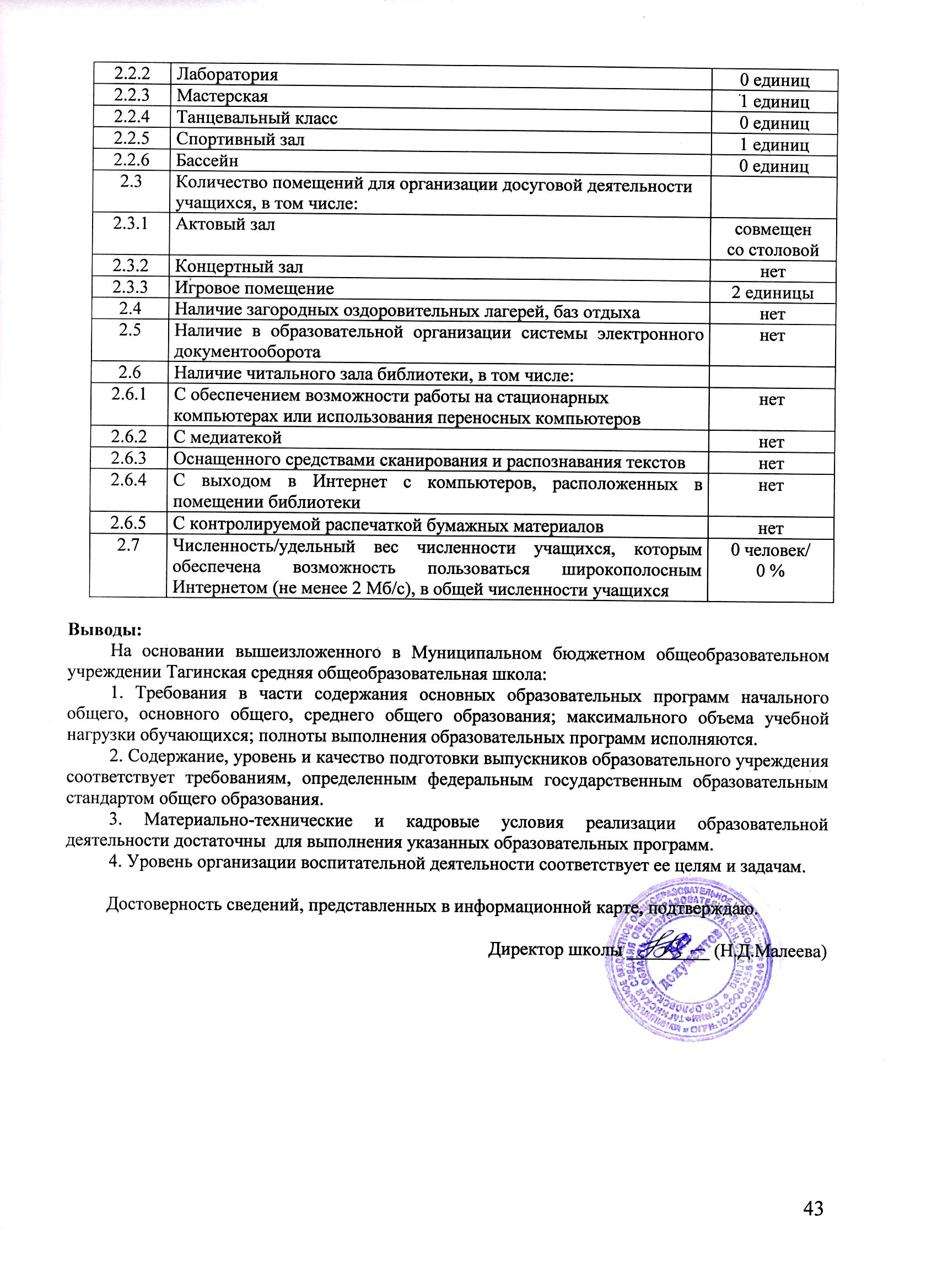 №ДолжностьФ.И.О.Курирует направление и виды деятельности, предметыОбразование по диплому (указать специальность)СтажСтажКв. категорияКв. категория№ДолжностьФ.И.О.Курирует направление и виды деятельности, предметыОбразование по диплому (указать специальность)аадмин.педаг.админ.педаг.1.ДиректорМалеева Надежда ДмитриевнаОсуществляет общее руководство всеми направлениями деятельности ОУ в соответствии с его Уставом и законодательством РФУчитель русского языка и литературы2531Соответствие должностипервая2.Заместитель директораМахмудова Светлана ПавловнаКоординирует работу учителей гуманитарного цикла, естественно-математического цикла, физкультурно-оздоровительной направленности и учителей начальных классов.Учитель начальных классов с правом преподавания русского языка и литературы10 20Соответствие должностивысшаяКлассыКоличество обучающихсяКоличество обучающихсяКоличество обучающихсяКлассы2018 г.2019 г.2020 г.1-4 классы3433315-9 классы42464810-11 классы759Всего обучающихся838488Год Группы здоровьяГруппы здоровьяГруппы здоровьяГруппы здоровьяКол-во детей, имеющих ограничения в здоровье с указанием классовГод IIIIIIIVв том числе дети-инвалиды201824516-220192447832202022481143Год Медицинские группыМедицинские группыМедицинские группыМедицинские группыГод основнаяподготовительнаяспециальнаяосвобождены от занятий20186443320196813122020711313Тип заболевания2018год2019год2020годЗаболевания сердечнососудистой системы212Заболевания органов зрения81615Заболевания пищеварительной системы51918Кариес1-7Заболевания эндокринной системы389Заболевания мочеполовой системы122Заболевания опорно-двигательной системы223Заболевания бронхо-легочной системы633Нарушения осанки247Дефект речи4-5Ожирение133Патология нервной системы4314Название олимпиады2018 год2018 год2018 год2019 год2019 год2019 год2020 год2020 год2020 годНазвание олимпиадыМуницРегион.ВсеросМуницРегион.ВсеросМуницРегион.ВсеросПо русск. языку13721По литературе2111По математике321По истории3-1По обществозн.312По физике 1211По англ. языку3-1По химии321По географии 212По биологии 321По физ.культуре323По технологии 21211По МХК2-1По праву1-1По ОБЖ3331По экономике1-11По информатике1211По экологии3131Количество классовНачальное образованиеОсновное образованиеСреднее образованиеОбщее количество классов, средняя наполняемость48  обучающихся59  обучающихся25 обучающихсяВ том числе:Общеобразовательные452Гимназические---Лицейские---С углубленным изучением---Кол-во классов во 2-ой смене---Кол-во ГПД0,5--Начальное образованиеОсновное образованиеСреднее образованиеПродолжительность учебного года1 класс – 33 недели.2 – 4 кл. – 34 недели34 недели34 неделиПродолжительность учебной недели5 дней5 дней5 днейПродолжительность уроков1 класс – 35 минут,2 – 4 кл. – 45 минут 45 минут 45 минутПродолжительность перерывов10 минут,2 – по 20 минут10 минут,2 – по 20 минут10 минут, 2 – по 20 минутПериодичность промежуточ. аттестации обучающихсяЕжегодноЕжегодноЕжегодноСменность1 смена1 смена1 смена1234567891011Число часов учебных занятий в день444455 – 65 – 65 – 65 – 6 5 – 65 – 6Число часов на выполнение домашних заданий в день    -1 час1 час1,5 часа2 часа2 часа2,5 часа2,5 – 3 часа3 – 3,5 часа4 – 4.5 часов4 – 5 часовП о к а з а т е л иВсего% к общему числу педработниковКоличество работников, имеющих  образование:Высшее1575Среднее специальное525Имеют квалификационные категории:Высшую420Первую1470Соответствие210Без категории00Имеют почетные звания00Имеют ученую степень00№НаименованиеХарактеристикиПроизводительКоличество1Фотоаппарат Canon PowerShotЦифровой фотоаппаратCanon12Принтер Epson Stylus R340Цветной фотопринтерEpson13Принтер Laser BaseПринтер+сканер+копирCanon14Интерактивная доска Polyvision Сенсорная электронная доскаPolyvision15Мультимедиапроектор Plus U5-632hРазрешение экрана 1024 х 768Kaga Components Co., Ltd16Клавиатура Oxygen 49Музыкальная клавиатура, 49 клавиш,9 назначаемых слайдеровM-Audio17Web-камераВидеокамера со встроенным микрофономLogitech18МаршрутизаторWi-Fi + 4 проводные линииD-link29Коммутатор16 рабочих местD-link110ФаксPanasonic111Звуковые колонкиСтерео, 10 ВтMicrolab112Принтер СтруйныйEpson213Принтер ЛазерныйCanon214ПринтерЛазерныйНР115Принтер+сканер+копирЛазерныйНР, Canon216ФаксСетевоеPanasonic1Описание компьютерного класса или комплекса (специализация серверов, рабочих станций)Где установлены компьютеры (кабинет информатики, предметные классы, библиотека, администрация и пр.)Общее кол-во персональных компьютеровКол-во обуч-ся на одну единицу компьютерной техники  Кол-во обуч-ся на одну единицу компьютерной техники   с выходом в ИнтернетКласс портативных ПЭВМ RAYbook, в классе также имеются 5 настольных компьютеров AMD Athlon. Рабочее место учителя: ПК+интерактивная доска+проектор. Компьютеры соединены в локальную сеть с доступом в сеть Интернет. Кабинет информатики1655Ноутбук+проектор+интерактивная доска Кабинет математики, кабинет музыки2Ноутбук+проекторКабинет географии, кабинет биологии,Кабинет начальных классовКабинет литературы1131КомпьютерКабинет ОБЖ,Кабинет химии,Кабинет истории,Кабинет английского языка,Библиотека11111Компьютер+принтерДиректор,Заместитель директора,Педагог-организатор111Рабочее место учителяКабинет информатики1Ноутбуки Кабинет центра гуманитарных и цифровых технологий Точка роста10Ноутбук учителяКабинет центра гуманитарных и цифровых технологий Точка роста1МФУ(принтер,сканер,копир)Кабинет центра гуманитарных и цифровых технологий Точка роста1КвадрокоптерКабинет центра гуманитарных и цифровых технологий Точка роста3Фотоаппарат с объективомКабинет центра гуманитарных и цифровых технологий Точка роста1Шлем виртуальной реальностиКабинет центра гуманитарных и цифровых технологий Точка роста1Ноутбук с ОС для VR шлемаКабинет центра гуманитарных и цифровых технологий Точка роста13D принтерКабинет центра гуманитарных и цифровых технологий Точка роста1Интерактивный комплексКабинет центра гуманитарных и цифровых технологий Точка роста1Планшет Кабинет центра гуманитарных и цифровых технологий Точка роста1НаименованияКоличествоСостояниеМузыкальный центр1ХорошееМультимедийный проектор7Хорошее Интерактивная доска2Хорошее Интерактивный комплекс2ХорошееМикрофон 1ОтличноеКнижный фонд, ед.В том числе учебников, ед.Фонд электронных учебных пособий, ед.Обеспеченность компьютерной техникой, едОбеспеченность автоматизированными поисковыми системами, электронными системами учета и т.д.,%6043189320010№ п/пУровни образования, видобразовательной программы (основная /дополнительная), направление подготовки,специальность, профессияОбъем фонда учебной и учебно-методической литературыОбъем фонда учебной и учебно-методической литературы№ п/пУровни образования, видобразовательной программы (основная /дополнительная), направление подготовки,специальность, профессияКоличество наименованийКоличество экземпляровIIIIIIIV1.Начальное общее образование115372.Основное общее образование228693.Среднее  общее образование19487Предмет учебного плана школыСправочники (кол-во)Дополнительная литература (кол-во)Алгебра и начала анализа3121Геометрия50История России1102Всеобщая история222Обществознание124Право18Физика378Химия542Информатика и ИКТ19Биология261Иностранный язык (англ.)332Русский язык10174География66ОБЖ12Технология30Физическая культура28МХК20ИЗО218Музыка120Черчение15Литература4Вид техникиКоличествоСостояниеПримечаниеСтанки и оборудование5В рабочем состоянии-Другие1 – трактор МТЗ –80сельхозинвентарь:картофелекопалка –1,культиватор – 1,плуг –1.В рабочем состоянииВ рабочем состоянииВ рабочем состоянииВ рабочем состоянииУчебный предметПеречень программКоличествоНазвание курсаРусский языкТиповые Адаптированные11-ЛитератураТиповыеАдаптированные11-Иностранный язык (английский)Типовые1-Второй иностранный язык (немецкий)Типовые1МатематикаТиповыеАдаптированные11-История ТиповыеАдаптированные11-ОбществознаниеТиповыеАдаптированные11-Информатика и ИКТТиповые1-ГеографияТиповые1-Окружающий мирТиповые1-ОБЖТиповые1-ФизикаТиповые1-ХимияТиповые1-АстрономияТиповые1-экологияТиповые1-БиологияТиповыеАдаптированные11-Практикум по решению задач по математикеТиповые1-Уровни организации живой материиТиповые1-Трудные вопросы орфографии и пунктуацииТиповые1-МузыкаТиповыеАдаптированные11-Изобразительное искусствоТиповыеАдаптированные11-Физическая культураТиповыеАдаптированные11-Основы безопасности жизнедеятельностиТиповые1-ТехнологияТиповыеАдаптированные11-Всего:Типовые29-Всего:Адаптированные10-Всего:Авторские--Всего:Другие--Виды программФормы образованияСрок освоенияКол-во классов(групп)Наполняемость классовОбщий контин-гентУровень образования, получаемый по завершении обученияДокумент, выдаваемый по окончанию обученияДошкольногообразованияДневнаяДо 6,5 лет1 1010--Начального общего образованияДневная4 года4 класса1 кл.-7 уч.2 кл. –7 уч. 3 кл.-10 уч.4 кл.-7 уч.31 уч.Общее начальное образование-Основного общего образованияДневная5 лет 5 классов5 кл – 10 уч.6 кл. – 10 уч.7 кл. – 9 уч.8 кл.- 13 уч. 9 кл. – 6 уч.48 уч.Основное общее образованиеАттестат об основном общем образовании;Свидетельство об обученииСреднего общего образования.Дневная2 года2 класса10  кл -5 уч.11 кл.- 4 уч.9 уч.Среднее общее образованиеАттестато среднем общем образовании№п/пКласс, классный руководительКол-вообуч-сяУспевают на «4» и «5»% качества знанийНе успевают% обученности2 классКашина Л.Н.7457,14-1003 классСимакова О.Н.10440-1004 классТамаркова Е.Д.700-1005 классСеливанова Е.В.10330-1006 классКоробова Т.С.10550-1007 классСамарина Е.В.9555,56-1008 классГущин П.В.1300-1009 классГущин П.В.6233,33-10010 классМуромцев Ю.В.5480-10011 классЖирнакова Л.Н.4375-100Итого:Итого:813037,03%-1002018 год2019 год2020 год1 полугодиеКоличество обучающихся838388Успеваемость (%)10098,7993,82Качество знаний (%)52,736,1432,09ДатаПредмет Кол-во обуч-ся по спискуКол-во обуч-ся,выполнявших работуЗачет/незачет30.01.2020Русский язык66зачетДатаКлассКол-во обуч-ся по спискуКол-во обуч-ся, выполнявших работуРезультатыРезультатыРезультатыРезультатыСредний балл% качества знаний% обученностиДатаКлассКол-во обуч-ся по спискуКол-во обуч-ся, выполнявших работу«5»оптимальный«4»допустимый«3»критический«2»недопустимыйСредний балл% качества знаний% обученности10.02.2020799531017/4,4488,88100ДатаПредмет Кол-во обуч-ся по спискуКол-во обуч-ся,выполнявших работуЗачет/незачет12.02.2020Русский язык66зачетДатаКласс Кол-во обуч-ся по спискуКол-во обуч-ся, выполнявших работуMin баллТестовый баллСредний баллДатаКласс Кол-во обуч-ся по спискуКол-во обуч-ся, выполнявших работуMin баллТестовый баллСредний балл20.02.2020113336Балакин Д.-30 Кузин Д.-48 Симаков В.-34 Экзамен сдан Кузиным Д.37,33ДатаКлассКол-во обуч-ся по спискуКол-во обуч-ся, выполнявших работуРезультатыРезультатыРезультатыРезультатыСредний балл% качества знаний% обученностиДатаКлассКол-во обуч-ся по спискуКол-во обуч-ся, выполнявших работу«5»«4»«3»«2»Средний балл% качества знаний% обученности03.03.2020114402203,550100ДатаКлассКол-во обуч-ся по спискуКол-во обуч-ся, выполнявших работуРезультатыРезультатыРезультатыРезультатыСредний балл% качества знаний% обученностиДатаКлассКол-во обуч-ся по спискуКол-во обуч-ся, выполнявших работу«5»«4»«3»«2»Средний балл% качества знаний% обученности05.03.202011440004200ДатаПредмет Кол-во обуч-ся по спискуКол-во обуч-ся,выполнявших работуMin баллСредний баллВысший балл // по школе25.06.2020Русский язык442462,2587Дата проведе-нияФ.И.О. учителяПисалиуровеньуровеньуровеньуровеньуровеньуровеньДата проведе-нияФ.И.О. учителяПисаливысокийв %среднийв %низкийв %Сентябрь2020Тамаркова Е.Д.9111,11777,77111,11Дата проведе-нияФ.И.О. учителяПисалиПолучили оценки:Получили оценки:Получили оценки:Получили оценки:%кач. % обучСр.бСр.бДата проведе-нияФ.И.О. учителяПисали«5»«4»«3»«2»%кач. % обучСр.бСр.бРусский языкРусский языкРусский языкРусский языкРусский языкРусский языкРусский языкРусский языкРусский языкРусский языкРусский язык17.09.2020Махмудова С.П.6024033,331003,333,33МатематикаМатематикаМатематикаМатематикаМатематикаМатематикаМатематикаМатематикаМатематикаМатематикаМатематика22.09.2020Редькина Т.Б.6024033,331003,33Окружающий мирОкружающий мирОкружающий мирОкружающий мирОкружающий мирОкружающий мирОкружающий мирОкружающий мирОкружающий мирОкружающий мирОкружающий мир24.09.2020Гущин П.В.6042066,661003,663,66Дата проведе-нияФ.И.О. учителяВсего обуч-сяВсего обуч-сяПисалиПисалиПолучили оценки:Получили оценки:Получили оценки:Получили оценки:Получили оценки:Получили оценки:Получили оценки:Получили оценки:%кач. % обучСр.бДата проведе-нияФ.И.О. учителяВсего обуч-сяВсего обуч-сяПисалиПисали«5»«5»«4»«4»«3»«3»«2»«2»%кач. % обучСр.бРусский языкРусский языкРусский языкРусский языкРусский языкРусский языкРусский языкРусский языкРусский языкРусский языкРусский языкРусский языкРусский языкРусский языкРусский языкРусский языкРусский язык24.09.2020Самарина Е.В.1010991111443322,2266,672,66МатематикаМатематикаМатематикаМатематикаМатематикаМатематикаМатематикаМатематикаМатематикаМатематикаМатематикаМатематикаМатематикаМатематикаМатематикаМатематикаМатематика22.09.2020Володина Т.Н.10881122441137,5037,5087,503,38ИсторияИсторияИсторияИсторияИсторияИсторияИсторияИсторияИсторияИсторияИсторияИсторияИсторияИсторияИсторияИсторияИстория15.09.2020Гришкина И.И.1010991111770022,221003,33БиологияБиологияБиологияБиологияБиологияБиологияБиологияБиологияБиологияБиологияБиологияБиологияБиологияБиологияБиологияБиологияБиология17.09.2020Гущин П.В.1088000033550037,52,37Дата проведе-нияФ.И.О. учителяВсего обуч-сяВсего обуч-сяПисалиПисалиПолучили оценки:Получили оценки:Получили оценки:Получили оценки:Получили оценки:Получили оценки:Получили оценки:Получили оценки:%кач. %кач. % обуч% обучСр.бДата проведе-нияФ.И.О. учителяВсего обуч-сяВсего обуч-сяПисалиПисали«5»«5»«4»«4»«3»«3»«2»«2»%кач. %кач. % обуч% обучСр.бГеографияГеографияГеографияГеографияГеографияГеографияГеографияГеографияГеографияГеографияГеографияГеографияГеографияГеографияГеографияГеографияГеографияГеографияГеография16.09.2020Тюрина Т.В.1111101011225522303080803,20ИсторияИсторияИсторияИсторияИсторияИсторияИсторияИсторияИсторияИсторияИсторияИсторияИсторияИсторияИсторияИсторияИсторияИсторияИстория18.09.2020Коробова Т.С.11990011335511,1111,1144,4444,442,552,55Биология Биология Биология Биология Биология Биология Биология Биология Биология Биология Биология Биология Биология Биология Биология Биология Биология Биология Биология 21.09.2020Муромцев Ю.В.11119900116622101070702,80Обществознание Обществознание Обществознание Обществознание Обществознание Обществознание Обществознание Обществознание Обществознание Обществознание Обществознание Обществознание Обществознание Обществознание Обществознание Обществознание Обществознание Обществознание Обществознание 23.09.2020Коробова Т.С.1111990055440044,4444,441001003,22Русский языкРусский языкРусский языкРусский языкРусский языкРусский языкРусский языкРусский языкРусский языкРусский языкРусский языкРусский языкРусский языкРусский языкРусский языкРусский языкРусский языкРусский языкРусский язык28.09.2020Самарина Е.В.118800225511252587,587,53,133,13МатематикаМатематикаМатематикаМатематикаМатематикаМатематикаМатематикаМатематикаМатематикаМатематикаМатематикаМатематикаМатематикаМатематикаМатематикаМатематикаМатематикаМатематикаМатематика01.10.2020Володина Т.Н.1111990011335511,1111,1144,4444,442,56Дата проведе-нияФ.И.О. учителяВсего обуч-сяВсего обуч-сяПисалиПисалиПолучили оценки:Получили оценки:Получили оценки:Получили оценки:Получили оценки:Получили оценки:Получили оценки:Получили оценки:%кач. %кач. % обуч% обучСр.бДата проведе-нияФ.И.О. учителяВсего обуч-сяВсего обуч-сяПисалиПисали«5»«5»«4»«4»«3»«3»«2»«2»%кач. %кач. % обуч% обучСр.бРусский языкРусский языкРусский языкРусский языкРусский языкРусский языкРусский языкРусский языкРусский языкРусский языкРусский языкРусский языкРусский языкРусский языкРусский языкРусский языкРусский языкРусский языкРусский язык30.09.2020Самарина Е.В.1010101011444411505090903,5МатематикаМатематикаМатематикаМатематикаМатематикаМатематикаМатематикаМатематикаМатематикаМатематикаМатематикаМатематикаМатематикаМатематикаМатематикаМатематикаМатематикаМатематикаМатематика28.08.2020Редькина Т.Б.10992233440055,5555,551001003,783,78История История История История История История История История История История История История История История История История История История История 23.09.2020Гришкина И.И.1010880066220075751001003,75БиологияБиологияБиологияБиологияБиологияБиологияБиологияБиологияБиологияБиологияБиологияБиологияБиологияБиологияБиологияБиологияБиологияБиологияБиология01.10.2020Муромцев Ю.В.10990011553311,1111,1166,6766,672,782,78Английский языкАнглийский языкАнглийский языкАнглийский языкАнглийский языкАнглийский языкАнглийский языкАнглийский языкАнглийский языкАнглийский языкАнглийский языкАнглийский языкАнглийский языкАнглийский языкАнглийский языкАнглийский языкАнглийский языкАнглийский языкАнглийский язык25.09.2020Жирнакова Л.Н.101088000011770012,5012,502,12ФизикаФизикаФизикаФизикаФизикаФизикаФизикаФизикаФизикаФизикаФизикаФизикаФизикаФизикаФизикаФизикаФизикаФизикаФизика21.09.2020Муромцев Ю.В.10880011225512,5012,5037,537,52,502,50Обществознание Обществознание Обществознание Обществознание Обществознание Обществознание Обществознание Обществознание Обществознание Обществознание Обществознание Обществознание Обществознание Обществознание Обществознание Обществознание Обществознание Обществознание Обществознание 23.09.2020Гришкина И.И.1010880066220075751001003,75ГеографияГеографияГеографияГеографияГеографияГеографияГеографияГеографияГеографияГеографияГеографияГеографияГеографияГеографияГеографияГеографияГеографияГеографияГеография29.09.2020Тюрина Т.В.1099000088110088,8788,872,92,9Дата проведе-нияФ.И.О. учителяПисалиПолучили оценки:Получили оценки:Получили оценки:Получили оценки:%кач. % обучСр.бДата проведе-нияФ.И.О. учителяПисали«5»«4»«3»«2»%кач. % обучСр.бГеография География География География География География География География География География 18.09.2020Тюрина Т.В.400130252,25Русский языкРусский языкРусский языкРусский языкРусский языкРусский языкРусский языкРусский языкРусский языкРусский язык29.09.2020Малеева Н.Д.400130252,25Дата проведе-нияФ.И.О. учителяПисалиПолучили оценки:Получили оценки:Получили оценки:Получили оценки:%кач. % обучСр.бДата проведе-нияФ.И.О. учителяПисали«5»«4»«3»«2»%кач. % обучСр.бМатематикаМатематикаМатематикаМатематикаМатематикаМатематикаМатематикаМатематикаМатематикаМатематика20.10.2020Редькина Т.Б.100100100311 б.Русский языкРусский языкРусский языкРусский языкРусский языкРусский языкРусский языкРусский языкРусский языкРусский язык15.10.2020Самарина Е.В.100100100318 б.П р е д м е тУ ч и т е л ьКоличество обучающихся, сдававших экзаменКоличество обучающихся, сдавших экзаменМинимальный порогСредний баллВысший балл // по школеМатематика профильРедькина Т.Б.33272933Русский язык Махмудова С.П.44366278Биология Муромцев Ю.В.333637,3348Химия Муромцев Ю.В.22365459Обществознание Гришкина И.И.11425151Дата проведе-нияФ.И.О. учителяПисалиПолучили оценки:Получили оценки:Получили оценки:Получили оценки:%кач. % обучСр.бДата проведе-нияФ.И.О. учителяПисали«5»«4»«3»«2»%кач. % обучСр.бМатематика Математика Математика Математика Математика Математика Математика Математика Математика Математика 26.11.2020Редькина Т.Б.3012033,331003,33Дата проведе-нияФ.И.О. учителяПисалиПолучили оценки:Получили оценки:Получили оценки:Получили оценки:%кач. % обучСр.бДата проведе-нияФ.И.О. учителяПисали«5»«4»«3»«2»%кач. % обучСр.бМатематика Математика Математика Математика Математика Математика Математика Математика Математика Математика 26.11.2020Редькина Т.Б.2003001003Дата проведе-нияФ.И.О. учителяПисалиПолучили оценки:Получили оценки:Получили оценки:Получили оценки:%кач. % обучСр.бДата проведе-нияФ.И.О. учителяПисали«5»«4»«3»«2»%кач. % обучСр.бАлгебраАлгебраАлгебраАлгебраАлгебраАлгебраАлгебраАлгебраАлгебраАлгебра24.11.2020Володина Т.Н.80017012,52,13ПоказателиЗначения показателейЗначения показателейЗначения показателейЗначения показателейЗначения показателейЗначения показателейПоказатели201820182019201920202020ПоказателиОбуч-ся%Обуч-ся%Обуч-ся%Количество обучающихся на начало учебного года1097Количество обучающихся на конец учебного года1097Из них:Переведены в 5 класс1010091007100Награждены похвальным листомОкончили на «4» и «5»660333,3300Оставлены на повторное обучение по результатам промежуточной аттестации000Оставлены на повторное обучение по болезни000Количество обуающихся, покинувших школу до завершения НОО000ПоказателиЗначения показателейЗначения показателейЗначения показателейЗначения показателейЗначения показателейЗначения показателейПоказатели201820182019201920202020ПоказателиОбуч-ся%Обуч-ся%Обуч-ся%Количество выпускников на начало учебного года976Количество выпускнков на конец учебного года976Из них:Допущено к ГИА910071006100Не допущено к ГИАОкончили 9 классов910071006100Получили аттестат с отличием010Награждены похвальной грамотой010Окончили на «4» и «5»333,33227,57233,33Оставлены на повторное обучение по результатам итоговой аттестации000Оставлены на повторное обучение по причине болезни000Окончили школу со справкой000Количество обуающихся, покинувших школу до завершения ООО000ПоказателиЗначения показателейЗначения показателейЗначения показателейЗначения показателейЗначения показателейЗначения показателейПоказатели201820182019201920202020ПоказателиОбуч-ся%Обуч-ся%Обуч-ся%Количество выпускников на начало учебного года614Количество выпускнков на конец учебного года614Из них:Допущено к ГИА610011004100Не допущено к ГИА00Окончили 11 классов610011004Окончили с золотой  медалью000Окончили с серебряной медалью116,6600Награждены похвальной грамотойОкончили на «4» и «5»233,331100375Окончили школу со справкой об уровне образования000000Количество обуающихся, покинувших школу до завершения СОО000Продолжили обучение в других ОУПродолжили обучение в других ОУ201820192020Выпускники средней школы (11 класс)Поступили в вузы104Выпускники средней школы (11 класс)Поступили в учреждения СПО410Выпускники средней школы (11 класс)Работает 100Выпускники средней школы (11 класс)Не трудоустроены000Выпускники основной школы (9 класс)Поступили в учреждения СПО525Выпускники основной школы (9 класс)Продолжили обучение в 10 классе451Выпускники основной школы (9 класс)Не трудоустроены (причина)000Название мероприятияКлассКоличество обучающихсяТоржественная линейка, посвящённая Дню знаний1-1188Месячник профилактики  детского дорожно-транспортного травматизма:цикл бесед о поведении в ЧС;викторина по правилам дорожного движения;конкурс рисунков «О правилах движения всем без исключения;1-112-5 1-7883460Классные часы, посвящённые Дню солидарности в борьбе с терроризмом1-1188Конкурс рисунков «О правилах движения всем без исключения»1-760Утренники «Осень золотая»1-431Урок «Экология и энергосбережение» в рамках Всероссийского фестиваля энергосбережения #ВместеЯрче1-1188Великая дата – День народного единства – классные часы1-1188Мероприятия в рамках месячника «Антитеррористической и противопожарной безопасности «Безопасность жизнедеятельности»:классные часы «112-единый номер экстренных служб»; конкурс рисунков «Скажем терроризму НЕТ!»Линейка для учащихся, посвящённая окончанию четверти1-1188Мероприятия, посвящённые Дню матери: поздравительные открытки, рисунки, поделки1-1188Мероприятия в рамках месячника правового воспитания, профилактики правонарушений и безнадзорности несовершеннолетних «Права Детства»:классные часы, посвящённые всероссийскому Дню правовой помощи детям»; конкурс рисунков.1-1188Мероприятия в рамках месячника профилактики наркомании, СПИДа «Охрана здоровья»: классные часы;конкурс рисунков «Здоровый я - здоровая страна»; профилактические беседы»1-1188Классные часы, посвящённые Дню Конституции1-1188Мероприятия, посвящённые празднованию Нового года: конкурс новогодних поздравительных открыток,  поделок(символ Нового года) украшение классов, окон1-11Урок  памяти «900 дней мужества»1-1188Конкурс чтецов «Я люблю тебя, Россия»1-1188Мероприятия в рамках месячника гражданско-патриотического воспитания «Моё Отечество»: смотр строя и песни;утренники;конкурсная программа «Будь готов к защите Отечества»2-1181Конкурс рисунков в рамках недели молодого избирателя1-760Праздничные мероприятия, посвящённые празднику Весны1-1188№ п/пНазвание конкурсаКол-тво обучающихся Уровень (муниципальный, региональный и т.д.)Результаты участия (место, диплом, грамота и т.д.)Муниципальный фестиваль игры КВН для старшеклассников «Шутить разрешается!»9Муниципальный Грамота, 3 местоКонкурс детского декоративно-прикладного творчества и детского рисунка «Предупреждение пожаров и безопасность жизнедеятельности»2МуниципальныйГрамота 1 место,Участие IV Олимпиада  школьников  «В начале было Слово…»1Всероссийский СертификатВсероссийская онлайн-олимпиада «Заврики» по математике3ВсероссийскийПохвальная грамота Похвальная грамотаДиплом победителяВсероссийская онлайн-олимпиада «Заврики» по окружающему миру 1-4 кл3ВсероссийскийСертификатДиплом победителяДиплом победителяОнлайн-олимпиада «Я люблю математику»4ВсероссийскийДиплом победителяДиплом призёраДиплом призёраДиплом призёраВсероссийская онлайн-олимпиада Учи.РУ по программированию3ВсероссийскийПохвальная грамотаПохвальная грамота Похвальная грамотаНастольный теннис3Муниципальный Грамота, 2 местоВсероссийский конкурс детского рисунка «Я рисую День Победы»1ВсероссийскийДипломом I степениКонкурс семейной фотографии «Блюдо для литературного героя» в рамках программы «Разговор о правильном питании»1РегиональныйУчастиеКонкурс рисунков «Пасха глазами детей»3Муниципальный Грамота 3 местоУчастиеМеждународный интернет-конкурс  творческих работ учащихся 1-4 классов «Мы наследники Победы!», посвящённом 75-летию Победы3МеждународныйДиплом победителяСертификат участникаСертификат участникаРегиональный конкурс компьютерной графики и презентаций, посвящённый 150-летию со дня рождения И.А Бунина2Региональный Сертификат участникаГрамота 3 местоВсемирная школьная олимпиада «Война. Победа. Память»2ВсероссийскийСертификаты участникаКонкурс «Письмо солдату. Дети войны»2Региональный УчастиеКонкурс сочинений  «Мы этой памяти верны»2Региональный  Грамота1 место, Грамота1 местоКонкурс сочинений на иностранном языке «Весна Победы»1Региональный Сертификат участникаДистанционный конкурс творческих работ «Сердечная благодарность ветеранам». Номинация «Пластилинография»1Региональный Грамота 2 местоРегиональный конкурс иллюстраций к произведениям Г.Х. Андерсена, посвящённый 215-летию со дня рождения писателя.1Региональный ПобедительВсероссийский конкурс исследовательских работ «Правнуки победителей»1Всероссийский Сертификат участникаКонкурс «Храмы, музеи, усадьбы Орловской области»1Региональный Грамота 3 местоV региональная метапредметная олимпиададля младших школьников с использованием ИКТ «Знаю, умею, действую!»1Региональный УчастиеКонкурс «Пять рецептов счастья»2Региональный Грамота 1 местоУчастие Региональный конкурс «Любители русской словесности»3Региональный УчастиеРегиональный марафон детских рисунков «Детство - это мы», посвященный международному Дню защиты детей3Региональный Дипломы участниковОткрытый туристский слёт «Багряные листья – 2020», посвящённый международному дню туризма4Региональный УчастиеМуниципальный этап 15 Всероссийской акции «Физическая культура  и спорт – альтернатива пагубным привычкам»1Муниципальный Призёр (2 место)Региональный этап конкурса видеосюжетов «Земли Орловской бесценный дар: классика и современность» (проза И.А. Бунина)1РегиональныйСертификат участникаРегиональный онлайн-фестиваль «Пир на весь мир»3Региональный Участие Региональный этап всероссийского конкурса социальной рекламы в области формирования культуры здорового и безопасного образа жизни «Стиль жизни – здоровье! 2020»3Региональный УчастиеРегиональный конкурс детского рисунка «Эколята – друзья и защитники природы»3Региональный Диплом участникаАкция «Поэтическая осень на Орловщине», посвящённая юбилейным датам писателей-орловцев6Региональный Сертификаты участникаКонкурс детского рисунка «Новогодняя открытка нашим врачам» в рамках проекта «Здоровое будущее»10Региональный Дипломы участникаОткрытый онлайн-урок по предпринимательству «Старт в бизнес»2Региональный Сертификаты участникаЮный любитель сельскохозяйственных животных5Региональный Дипломы за активное участие№ п/пНаправление деятельностиНазвание секции, кружкаОхват обучающихсяФизкультурно-спортивное«Волейбол»«Общая физическая подготовка»«Гимнастика» «Белая ладья»22 (25,58 %)10 (11,63 %)12 (13,95 %)12(13,95 %)Социально-педагогическое«Дорога к доброму здоровью»«Школа доктора Природы»7 (8,14 %)10 (11,63 %)ХудожественноеТанцевальный 12 (13,95 %)Туристко-краеведческое направление «По родному краю»12 (13,95%)№ п/пНаправление Охват обучающихся1.Общеинтеллектуальное73 (92,40%)2. Общекультурное10 (12,66 %)3. Духовно-нравственное56 (70,87 %)4.Спортивно-оздоровительное73 (92,40 %)5.Социальное63,23 (56, 82%)N п/пПоказателиЕдиница измерения1.Образовательная деятельность1.1Общая численность воспитанников, осваивающих образовательную программу дошкольного образования, в том числе:11 человек1.1.1В режиме полного дня (8 - 12 часов)11 человек1.1.2В режиме кратковременного пребывания (3 - 5 часов)0 человек1.1.3В семейной дошкольной группе0 человек1.1.4В форме семейного образования с психолого-педагогическим сопровождением на базе дошкольной образовательной организации0 человек1.2Общая численность воспитанников в возрасте до 3 лет0  человек1.3Общая численность воспитанников в возрасте от 3 до 8 лет11 человек1.4Численность/удельный вес численности воспитанников в общей численности воспитанников, получающих услуги присмотра и ухода:11 человек/100%1.4.1В режиме полного дня (8 - 12 часов)11 человек/ 100%1.4.2В режиме продленного дня (12 - 14 часов)0 человек/ 0%1.4.3В режиме круглосуточного пребывания0человек0/%1.5Численность/удельный вес численности воспитанников с ограниченными возможностями здоровья в общей численности воспитанников, получающих услуги:0 человек/0 %1.5.1По коррекции недостатков в физическом и (или) психическом развитии0 человек/0 %1.5.2По освоению образовательной программы дошкольного образования0 человек0/%1.5.3По присмотру и уходу0 человек0/%1.6Средний показатель пропущенных дней при посещении дошкольной образовательной организации по болезни на одного воспитанника14 дней1.7Общая численность педагогических работников, в том числе:1 человек1.7.1Численность/удельный вес численности педагогических работников, имеющих высшее образование0 человек/0 %1.7.2Численность/удельный вес численности педагогических работников, имеющих высшее образование педагогической направленности (профиля)0 человек/0%1.7.3Численность/удельный вес численности педагогических работников, имеющих среднее профессиональное образование0 человек/0%1.7.4Численность/удельный вес численности педагогических работников, имеющих среднее профессиональное образование педагогической направленности (профиля)1 человек/100%1.8Численность/удельный вес численности педагогических работников, которым по результатам аттестации присвоена квалификационная категория, в общей численности педагогических работников, в том числе:1человек/100%1.8.1Высшая0 человек0%1.8.2Первая1 человек100/ %1.9Численность/удельный вес численности педагогических работников в общей численности педагогических работников, педагогический стаж работы которых составляет:1.9.1До 5 лет0 человек/0 %1.9.2Свыше 30 лет0  человек/0 %1.10Численность/удельный вес численности педагогических работников в общей численности педагогических работников в возрасте до 30 лет0 человек/0%1.11Численность/удельный вес численности педагогических работников в общей численности педагогических работников в возрасте от 55 лет0 человек/0%1.12Численность/удельный вес численности педагогических и административно-хозяйственных работников, прошедших за последние 5 лет повышение квалификации/профессиональную переподготовку по профилю педагогической деятельности или иной осуществляемой в образовательной организации деятельности, в общей численности педагогических и административно-хозяйственных работников1 человек/100 %1.13Численность/удельный вес численности педагогических и административно-хозяйственных работников, прошедших повышение квалификации по применению в образовательном процессе федеральных государственных образовательных стандартов в общей численности педагогических и административно-хозяйственных работников1 человек/100%1.14Соотношение "педагогический работник/воспитанник" в дошкольной образовательной организации1/11 человек/0,091.15Наличие в образовательной организации следующих педагогических работников:1.15.1Музыкального руководителяда1.15.2Инструктора по физической культуренет1.15.3Учителя-логопедада1.15.4Логопеданет1.15.5Учителя-дефектологанет1.15.6Педагога-психологанет2.Инфраструктура2.1Общая площадь помещений, в которых осуществляется образовательная деятельность, в расчете на одного воспитанника6,77 кв. м2.2Площадь помещений для организации дополнительных видов деятельности воспитанников94,9 кв. м2.3Наличие физкультурного залаСовмещен с музыкальным2.4Наличие музыкального залада2.5Наличие прогулочных площадок, обеспечивающих физическую активность и разнообразную игровую деятельность воспитанников на прогулкедаN п/пПоказателиЕдиница измерения1.Образовательная деятельность1.1Общая численность учащихся 88 человек1.2Численность учащихся по образовательной программе начального общего образования31 человек1.3Численность учащихся по образовательной программе основного общего образования48 человек1.4Численность учащихся по образовательной программе среднего общего образования9 человек1.5Численность/удельный вес численности учащихся, успевающих на "4" и "5" по результатам промежуточной аттестации, в общей численности учащихся30 человек/ 37,03%1.6Средний балл государственной итоговой аттестации выпускников 9 класса по русскому языку3,83 балла1.7Средний балл государственной итоговой аттестации выпускников 9 класса по математике3,83 балла1.8Средний балл единого государственного экзамена выпускников 11 класса по русскому языку62 балла1.9Средний балл единого государственного экзамена выпускников 11 класса по математике29 баллов1.10Численность/удельный вес численности выпускников 9 класса, получивших неудовлетворительные результаты на государственной итоговой аттестации по русскому языку, в общей численности выпускников 9 класса0 человек/0 %1.11Численность/удельный вес численности выпускников 9 класса, получивших неудовлетворительные результаты на государственной итоговой аттестации по математике, в общей численности выпускников 9 класса0 человек/0 %1.12Численность/удельный вес численности выпускников 11 класса, получивших результаты ниже установленного минимального количества баллов единого государственного экзамена по русскому языку, в общей численности выпускников 11 класса0 человек/0 %1.13Численность/удельный вес численности выпускников 11 класса, получивших результаты ниже установленного минимального количества баллов единого государственного экзамена по математике, в общей численности выпускников 11 класса0 человек/0 %1.14Численность/удельный вес численности выпускников 9 класса, не получивших аттестаты об основном общем образовании, в общей численности выпускников 9 класса0 человек/0 %1.15Численность/удельный вес численности выпускников 11 класса, не получивших аттестаты о среднем общем образовании, в общей численности выпускников 11 класса0 человек/0 %1.16Численность/удельный вес численности выпускников 9 класса, получивших аттестаты об основном общем образовании с отличием, в общей численности выпускников 9 класса0 человек/0 %1.17Численность/удельный вес численности выпускников 11 класса, получивших аттестаты о среднем общем образовании с отличием, в общей численности выпускников 11 класса0 человек/0 %1.18Численность/удельный вес численности учащихся, принявших участие в различных олимпиадах, смотрах, конкурсах, в общей численности учащихся40 человек/45,45%1.19Численность/удельный вес численности учащихся - победителей и призеров олимпиад, смотров, конкурсов, в общей численности учащихся, в том числе:1.19.1Регионального уровня3 человека/3,41 %1.19.2Федерального уровня3 человек/3,41 %1.19.3Международного уровня1 человек/1,14 %1.20Численность/удельный вес численности учащихся, получающих образование с углубленным изучением отдельных учебных предметов, в общей численности учащихся0 человек/0 %1.21Численность/удельный вес численности учащихся, получающих образование в рамках профильного обучения, в общей численности учащихся0 человек/0 %1.22Численность/удельный вес численности обучающихся с применением дистанционных образовательных технологий, электронного обучения, в общей численности учащихся0 человек/0 %1.23Численность/удельный вес численности учащихся в рамках сетевой формы реализации образовательных программ, в общей численности учащихся0 человек/0 %1.24Общая численность педагогических работников, в том числе:20 человек1.25Численность/удельный вес численности педагогических работников, имеющих высшее образование, в общей численности педагогических работников0 человек/0 %1.26Численность/удельный вес численности педагогических работников, имеющих высшее образование педагогической направленности (профиля), в общей численности педагогических работников15 человек/75 %1.27Численность/удельный вес численности педагогических работников, имеющих среднее профессиональное образование, в общей численности педагогических работников0 человек/0 %1.28Численность/удельный вес численности педагогических работников, имеющих среднее профессиональное образование педагогической направленности (профиля), в общей численности педагогических работников5 человек/25 %1.29Численность/удельный вес численности педагогических работников, которым по результатам аттестации присвоена квалификационная категория, в общей численности педагогических работников, в том числе:18 человек/90 %1.29.1Высшая5 человек/25 %1.29.2Первая13 человек/65 %1.30Численность/удельный вес численности педагогических работников в общей численности педагогических работников, педагогический стаж работы которых составляет:1.30.1До 5 лет2 человека/10 %1.30.2Свыше 30 лет7 человека/35 %1.31Численность/удельный вес численности педагогических работников в общей численности педагогических работников в возрасте до 30 лет2 человека/10 %1.32Численность/удельный вес численности педагогических работников в общей численности педагогических работников в возрасте от 55 лет1 человек/5 %1.33Численность/удельный вес численности педагогических и административно-хозяйственных работников, прошедших за последние 5 лет повышение квалификации/профессиональную переподготовку по профилю педагогической деятельности или иной осуществляемой в образовательной организации деятельности, в общей численности педагогических и административно-хозяйственных работников20 человек/100%1.34Численность/удельный вес численности педагогических и административно-хозяйственных работников, прошедших повышение квалификации по применению в образовательном процессе федеральных государственных образовательных стандартов, в общей численности педагогических и административно-хозяйственных работников20 человек/100%2.Инфраструктура2.1Количество компьютеров в расчете на одного учащегося0,36 единиц2.2Количество экземпляров учебной и учебно-методической литературы из общего количества единиц хранения библиотечного фонда, состоящих на учете, в расчете на одного учащегося22,48 единиц2.3Наличие в образовательной организации системы электронного документооборотада2.4Наличие читального зала библиотеки, в том числе:2.4.1С обеспечением возможности работы на стационарных компьютерах или использования переносных компьютеровнет2.4.2С медиатекойнет2.4.3Оснащенного средствами сканирования и распознавания текстовнет2.4.4С выходом в Интернет с компьютеров, расположенных в помещении библиотекинет2.4.5С контролируемой распечаткой бумажных материаловнет2.5Численность/удельный вес численности учащихся, которым обеспечена возможность пользоваться широкополосным Интернетом (не менее 2 Мб/с), в общей численности учащихся0 человек/0%2.6Общая площадь помещений, в которых осуществляется образовательная деятельность, в расчете на одного учащегося2496,5 кв. мN п/пПоказателиЕдиница измерения1.Образовательная деятельность1.1Общая численность учащихся, в том числе:1.1.1Детей дошкольного возраста (3 - 7 лет)11 человек1.1.2Детей младшего школьного возраста (7 - 11 лет)31 человек1.1.3Детей среднего школьного возраста (11 - 15 лет)48 человек1.1.4Детей старшего школьного возраста (15 - 17 лет)9 человек1.2Численность учащихся, обучающихся по образовательным программам по договорам об оказании платных образовательных услуг0 человек1.3Численность/удельный вес численности учащихся, занимающихся в 2-х и более объединениях (кружках, секциях, клубах), в общей численности учащихся22 человека/25 %1.4Численность/удельный вес численности учащихся с применением дистанционных образовательных технологий, электронного обучения, в общей численности учащихся0 человек/0 %1.5Численность/удельный вес численности учащихся по образовательным программам для детей с выдающимися способностями, в общей численности учащихся0 человек/0 %1.6Численность/удельный вес численности учащихся по образовательным программам, направленным на работу с детьми с особыми потребностями в образовании, в общей численности учащихся, в том числе:1.6.1Учащиеся с ограниченными возможностями здоровья16 человек18,18 /%1.6.2Дети-сироты, дети, оставшиеся без попечения родителей0 человек/0 %1.6.3Дети-мигранты0 человек/0 %1.6.4Дети, попавшие в трудную жизненную ситуацию7 человека/7,95 %1.7Численность/удельный вес численности учащихся, занимающихся учебно-исследовательской, проектной деятельностью, в общей численности учащихся5 человек/5,68 %1.8Численность/удельный вес численности учащихся, принявших участие в массовых мероприятиях (конкурсы, соревнования, фестивали, конференции), в общей численности учащихся, в том числе:1.8.1На муниципальном уровне16 человек/18,18 %1.8.2На региональном уровне7 человека/7,95 %1.8.3На межрегиональном уровне2 человек/2,27 %1.8.4На федеральном уровне6 человек/6,82 %1.8.5На международном уровне3 человек/3,41 %1.9Численность/удельный вес численности учащихся - победителей и призеров массовых мероприятий (конкурсы, соревнования, фестивали, конференции), в общей численности учащихся, в том числе:1.9.1На муниципальном уровне11 человек/12,5 %1.9.2На региональном уровне3 человека/3,41 %1.9.3На межрегиональном уровне1 человек/1,14 %1.9.4На федеральном уровне3 человек/3,41 %1.9.5На международном уровне1 человек/1,14 %1.10Численность/удельный вес численности учащихся, участвующих в образовательных и социальных проектах, в общей численности учащихся, в том числе:26 человек/29,55 %1.10.1Муниципального уровня3 человек/3,41 %1.10.2Регионального уровня7 человек/7,95 %1.10.3Межрегионального уровня1 человек/1,14 %1.10.4Федерального уровня1 человек/1,14 %1.10.5Международного уровня1 человек/1,14 %1.11Количество массовых мероприятий, проведенных образовательной организацией, в том числе:1.11.1На муниципальном уровне11.11.2На региональном уровне11.11.3На межрегиональном уровне01.11.4На федеральном уровне01.11.5На международном уровне01.12Общая численность педагогических работников0 человек1.13Численность/удельный вес численности педагогических работников, имеющих высшее образование, в общей численности педагогических работников3 человека/60 %1.14Численность/удельный вес численности педагогических работников, имеющих высшее образование педагогической направленности (профиля), в общей численности педагогических работников3 человек/60  %1.15Численность/удельный вес численности педагогических работников, имеющих среднее профессиональное образование, в общей численности педагогических работников2 человек/40%1.16Численность/удельный вес численности педагогических работников, имеющих среднее профессиональное образование педагогической направленности (профиля), в общей численности педагогических работников2 человек/40%1.17Численность/удельный вес численности педагогических работников, которым по результатам аттестации присвоена квалификационная категория, в общей численности педагогических работников, в том числе:1.17.1Высшая0 человек/0%1.17.2Первая4 человек/80%1.18Численность/удельный вес численности педагогических работников в общей численности педагогических работников, педагогический стаж работы которых составляет:1.18.1До 5 лет1 человек/20%1.18.2Свыше 30 лет2 человек/40%1.19Численность/удельный вес численности педагогических работников в общей численности педагогических работников в возрасте до 30 лет1 человек/20 %1.20Численность/удельный вес численности педагогических работников в общей численности педагогических работников в возрасте от 55 лет0 человека/0 %1.21Численность/удельный вес численности педагогических и административно-хозяйственных работников, прошедших за последние 5 лет повышение квалификации/профессиональную переподготовку по профилю педагогической деятельности или иной осуществляемой в образовательной организации деятельности, в общей численности педагогических и административно-хозяйственных работников5 человек/100 %1.22Численность/удельный вес численности специалистов, обеспечивающих методическую деятельность образовательной организации, в общей численности сотрудников образовательной организации2 человек/40 %1.23Количество публикаций, подготовленных педагогическими работниками образовательной организации:1.23.1За 3 года71.23.2За отчетный период51.24Наличие в организации дополнительного образования системы психолого-педагогической поддержки одаренных детей, иных групп детей, требующих повышенного педагогического вниманиянет2.Инфраструктура2.1Количество компьютеров в расчете на одного учащегося0, 4 единицы2.2Количество помещений для осуществления образовательной деятельности, в том числе:2.2.1Учебный класс12 единиц